МУНИЦИПАЛЬНОЕ КАЗЕННОЕ УЧРЕЖДЕНИЕ ОТДЕЛ ОБРАЗОВАНИЯАДМИНИСТРАЦИИ БУРЕЙСКОГО РАЙОНАП  Р  И  К  А  Зот 23.11.2021                                                                                                                №  207 п. НовобурейскийО результатах предварительных отчетов          о        выполнении муниципальных  заданийВ целях исполнения пункта 8 Порядка предоставления из районного бюджета субсидий районным муниципальным бюджетным и автономным учреждениям на финансовое обеспечение выполнения ими муниципального задания (утверждён постановлением главы района от 19.12.2016 № 722 «Об утверждении Порядков предоставления из районного бюджета субсидий районным муниципальным бюджетным и автономным учреждениям районных муниципальных учреждений и финансовом обеспечении выполнения муниципального задания») (с изменениями), приказываю:На основании Анализа предварительных отчетов об исполнении муниципальных заданий бюджетными и автономными образовательными учреждениями Бурейского района за 2021 год (приложение № 1 к настоящему приказу): осуществить перечисление субсидии на выполнение муниципального задания подведомственным бюджетным и автономным учреждениям в декабре месяце 2021 года в полном объеме, в соответствии с заключенными Соглашениями, кроме:*муниципального дошкольного образовательного бюджетного учреждения Новобурейский детский сад «Искорка»;*муниципального дошкольного образовательного бюджетного учреждения Бурейский детский сад № 50 «Теремок»;*муниципального дошкольного образовательного бюджетного учреждения Центр развития ребенка - детский сад № 4 «Лесовичок».уточнить муниципальное задание в части изменения объемов муниципальных услуг:*муниципального дошкольного образовательного бюджетного учреждения Новобурейский детский сад «Искорка» по муниципальной 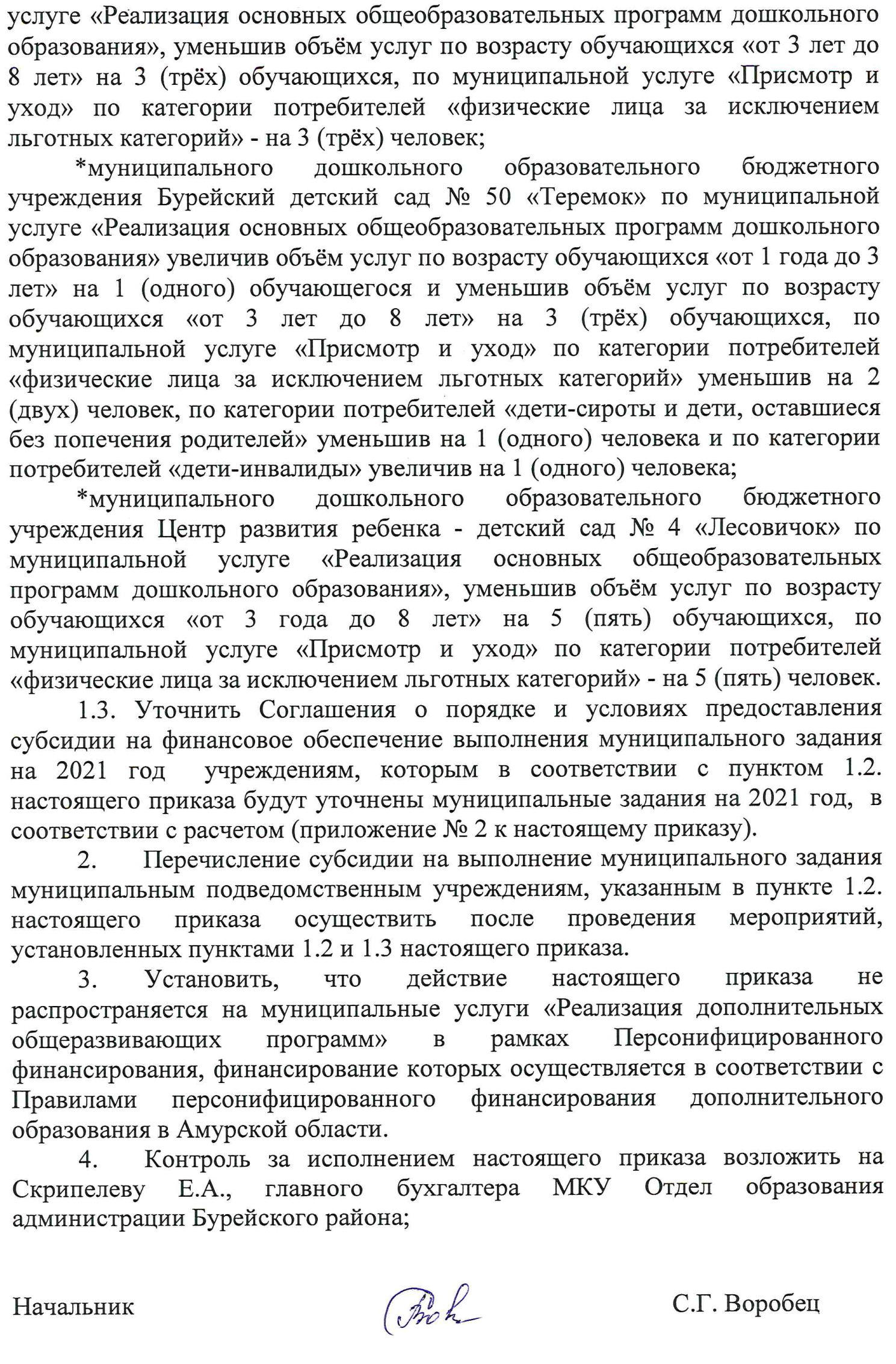 